宜蘭縣立羅東國中105學年度第二學期九年級國文科第二次段考試卷命題教師：聯合命題                                                班級       座號       姓名綜合測驗（每題2.5分，共六十五分）下列各組「」內注音符號所表示的字，字形相同的選項是？(A）輪「ㄈㄢ」上陣／三「ㄈㄢ」兩次  (B)「ㄐㄧㄠˇ」倖獲勝／「ㄐㄧㄠˇ」枉過正(C）消災解「ㄜˋ」／怒不可「ㄜˋ」  (D)「ㄧㄢˇ」旗息鼓／「ㄧㄢˇ」耳盜鈴。下列「」內的字，讀音相同的選項是？（A）母親再三叮「嚀」，不要走在泥「濘」路上   （B）我們要服「膺」教訓，勿買「贗」品以自保（C）他握有談判的好「籌」碼，所以「躊」躇滿志（D）「嫵」媚的姑娘，輕「撫」琴弦。下列各組文句「」內的字，前後意義相同的選項是？（A）願為「市」鞍馬/北「市」買長鞭     （B）閒「暇」時刻/目不「暇」給（C）種豆南山「下」/煙花三月「下」揚州 （D）不「厭」其煩/貪得無「厭」。小澄寫歷史作業，把李白「申包哭秦庭，泣血將安仰」詩句中的「申」字誤抄為字形相近的「由」字。下列文句中的錯別字，何者也屬於「形近而誤」的情況？（A）羽扇「官」巾是諸葛亮的標準裝扮  （B）驚悚的殺人案件讓眾人無不「害」然（C）連年無雨，水庫都要乾「哭」見底  （D）他一身「戒」裝，更顯他的軍人本色。下列文句「」中的字詞，何者意義前後相同？（A）蟬則「千轉」不絕/劍門「千轉」，入蜀之道難似登天  （B）明初與燕王「為難」的那位鐵鉉/眾議紛紜，教我好生「為難」  （C）使之沖煙飛鳴，作青雲白鶴「觀」/帝令廣建園林池臺，多營宮「觀」樓閣  （D）康肅忿然曰:「爾」安敢輕吾射/子謂顏淵曰：用舍行藏，唯我與「爾」有是夫。下列選項「」中的語詞，何者在句中的詞性前後不相同？（A）你沒事就大獻「殷勤」，不得不令人懷疑你的「殷勤」是否另有居心  （B）大家分組熱烈「討論」，想要「討論」出這次畢業典禮的主題  （C）一次偶然的「邂逅」，成就了一樁美滿的姻緣， 真是美麗的「邂逅」啊  （D）他用「顫抖」的聲音，詳細敘述昨夜被地震嚇到手腳「顫抖」的情景。下列是某生抄錄的2016年藝文紀事，用字完全正確的選項是？（A）透過深度的社群經營，電視劇《一把青》善用行銷，逆勢諦造收視佳績  （B）《暗戀桃花源》在睽違十年後，第五度在臺巡迴演出，堪稱戲劇界盛事  （C）為紀念莎士比亞逝世四百週年，倫敦 環球劇場提供嶄新風貌的視覺餉宴  （D）美國歌手巴布狄倫獲諾貝爾文學獎，反映當代「文學」定義已漸驅改變。「相」字除了「互相」的意思外，還可當成代詞性助詞，有指示兼稱代作用，如:「千山我獨行，不必相送」中的「相送」就是「送我」的意思，這樣用法的「相」字可稱代第一、二、三人稱。下列「相」字，何者用法與上述相同？   （A）兄弟姐妹彼此應「相」親相愛      （B）百貨公司周年慶，好禮「相」贈   （C）將「相」本無種，男兒當自強      （D）道不同，不「相」為謀。下列文句，何者語詞使用最恰當？（A）這是我自己的人生，任憑誰能決定我的未來（B）個性耿直的他，從小釐清志向要當一名檢察官（C）這件事還是有轉寰的餘地，你何必這麼悲觀呢（D）身為部會首長，他前往國會答覆民意代表的諮商。閱讀下列新詩，選出依序最適合填入□□內的選項：    甲、大麗花/開在後院裡/月亮□□籬笆時/順手帶走一絲春       天殘餘的香氣（洛夫〈花落無聲〉）    乙、一口老甕/裝著全家人的/心/放在屋漏的地方/接水/        □□一家人的/辛酸…… (林煥彰〈雨天〉）    （A）翻過/彈唱   		（B）翻過/傲殺        （C）駐足/彈唱   		（D）駐足/傲殺。下列文句「」中的詞語，何者沒有自謙的含意？（A）在此「拋磚」引玉，希望大家多多指教（B）感謝諸位「大駕」光臨，讓寒舍蓬蓽生輝（C）承蒙諸位「錯愛」，讓在下得以擔此重任（D）千里送「鵝毛」，禮輕情意重 。（甲）羅東夜市是台灣知名夜市之一，（乙）有許多排隊美食，（丙）店家生意興隆，（丁）每到假日總是可見大排長龍的景象。根據上文，下列句型的說明，何者正確？（A）（甲）判斷句   		（B）（乙）敘事句   （C）（丙）有無句   		（D）（丁）表態句。下列文句「」內成語的運用，正確的選項是？（A）小東為了準備朗讀比賽，常「念念有詞」地大聲誦讀  課文，以提升臨場表現效果  （B）現正值流感高峰期，民眾「風聲鶴唳」，非萬不得已，都避免到公共場所  （C）被告殺害父母，且全無悔意，檢察官認為他「罪不容誅」，主張求處死刑  （D）原本打算丟棄的舊掃帚，竟然有復古餐廳願意高價收購，讓暴哥喜呼果真是「敝帚千金」。古漢語中，往往為強調賓語（受詞），而將賓語提到動詞前面。下列不屬於這種語法結構的選項是？   （A）此事何難之有   		(B) 父母唯其疾之憂       (C) 有問題我唯你是問   	(D) 他一身是膽。閱讀下文，選出依序最適合填入□□□□內的選項：    甲、日光初照的晨曦，樹林裡殘餘的夜霧加速稀釋，□□□□，宛如是大地的調息。（黃錦樹《烏暗暝》）    乙、我們買了三株幼苗，沿著籬笆，種了一排。剛種下去，才三、四呎高，國祥預測：「這三棵柏樹長大，一定會超過你園中其他的樹！」果真，三棵義大利柏樹日後抽發得□□□□，成為我花園中的地標。（白先勇〈樹猶如此〉）    (A)日薄西山／綠意盎然	(B)春光爛漫／生機蓬勃       (C)雲霧繚繞／層巒疊嶂	(D)氤氳吞吐／傲視群倫。「得意須早回頭，拂心莫便放手。」這句話的含意與下列何者最接近？    (A)勝不驕，敗不餒	    (B)少壯不努力，老大徒傷悲    (C)把握光陰，及時行樂	(D)往者不可及，來者猶可待。下列選項何者與「狂風颳起來的時候，雷雨就不遠了」的含意最接近？ （A）履霜知冰，踐露知暑  （B）皮之不存，毛將附焉  （C）人無遠慮，必有近憂  （D）天有不測風雲，人有旦夕禍福。下列四句話的文字與標點符號稍有差異，何者含意與其他三者相差最遠？   （A）凱倫說他要帶小東去暢遊麗寶樂園   （B）凱倫說：「他要帶小東去暢遊麗寶樂園。」   （C）凱倫說：「我要帶小東去暢遊麗寶樂園。」   （D）凱倫告訴小東：「我要帶你去暢遊麗寶樂園。」。「花是無聲的音樂／果實是最動人的書籍／當它們在春天演奏，秋天出版／我的日子被時計的齒輪／給無情地嚙咬，絞傷／庭中便飛散著我的心的碎片／階下就響起我的一片嘆息」（楊喚〈花與果實〉）依據詩意，作者感到被「嚙咬」、「絞傷」的原因，最可能是？ （A）知音難尋  （B）歲月流逝   （C）被人所傷  （D）遇人不淑。農民問教授：「一個聾啞人到五金行買釘子，他先把左手的兩個指頭放在桌上，然後用右手做鎚釘的樣子。店員拿出鎚子，他搖搖頭，用右手指了指左手的兩個指頭；店員拿出釘子，他點點頭。這時，一個盲人走進來。先生，請您想一下，他會如何買到一把剪刀？」教授從容答道：「簡單。他只要伸出兩個指頭，模仿剪刀的樣子就可以了。」農民笑起來：「先生，他不需要這樣，盲人是會說話的。」（改寫自郭亞維《哈佛校訓給大學生的24個啟示》）某位老師向學生講述上文的用意，最可能是希望學生獲得何種啟發？（A）勿受既有認知限制	（B）莫因專業蒙蔽真相   （C）審慎辨析言語歧義	（D）勇於質疑權威觀點。   「奪泥燕口，削鐵鍼頭，刮金佛面細搜求。無中覓有。鵪鶉膆裡尋豌豆，鷺鷥腿上劈精肉，蚊子腹內刳脂油。虧老先生下手。」(佚名〈醉太平〉)        此元曲運用一連串比喻，所要嘲諷的對象是？（A）汲汲名利，奔走鑽營者（B）百般挑剔，吹毛求疵者 （C）貪圖小利，極力刻剝者 （D）興風作浪，無中生有者。「試玉要燒三日滿，辨材須待七年期。」這句話的含意與下列何者最接近？（A）相馬失之瘦，相士失之貧（B）如人飲水，冷暖自知（C）路遙知馬力，日久見人心    （D）人各有才，才各有小大。依據下列林西莉《漢字的故事》的說明，「果」、「采」二字的造字方式應屬於：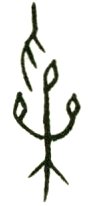 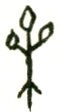 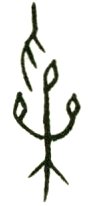 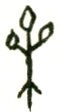 （A）象形／指事	      （B）象形／會意      （C）指事／會意       （D）會意／象形。「一分耕耘，一分收穫」之語意關係可以是「如有一分耕耘，則得一分收穫」，下列選項前後句具有相同語意關係的選項是？（A）前不見古人，後不見來者 （B）大膽假設，小心求證  （C）一寸光陰，一寸金  	   （D）一勤，天下無難事。根據上述這段文字，下列敘述何者不恰當？  （A）花輪投身政壇     （B）小玉喜獲千金    （C）給小丸子的賀禮可寫上「里仁為美」     （D）丸尾行醫仁心仁術。方孝孺：「金玉犀貝，非產於一國，而聚於一家者，以好而集也。       ，善出於天下，皆將為吾用，奚必盡出於己哉？」根據上下文意，畫線處填入下列何者最恰當？   （A）愛屋及烏   			（B）人誠好善      （C）人貴相知   			（D）擇善固執。二、閱讀題組（每題2.5分，共三十五分）下列何者不是文中女子為了報仇所做的事?（A）為了討主人歡心，凌虐僕人夫婦致死（B）為了討主人歡心，連淫蕩下流的事也做（C）引誘主人過奢華的生活，揮霍家產  （D）在家庭中挑撥離間，使家人感情不睦。文中說：「父母恆夢中魘我，意恨恨似欲擊我。今知之否耶？」對此句的說明，下列何者正確？（A）女子對其夫有深情，故願守貞以表心意（B）女子想讓父母的鬼魂幫自己報仇（C）女子的苦心，連父母的鬼魂都難以明白（D）女子不認為鬼魂之事為真，如今驗證是假。根據本文，紀昀對此女的評價，應為下列何者?（A）陰狠狡詐，心機甚深  （B）移孝作忠，鬼神莫測 （C）寧為玉碎，不為瓦全  （D）聰敏善媚，忍辱負重。文中的《□□□》中，第八回回目為「林教頭刺配滄州道    魯智深大鬧野豬林」、第七十一回回目為「忠義堂石碣受天文    梁山泊英雄排座次」，請問本書應為下列何者?（A）《三國志》  	（B）《水滸傳》  （C）《紅樓夢》 		（D）《碧血劍》。文中第二段提到臺灣學生不愛問問題的原因，與最後一段提及亞洲學生與歐 美學生的比較，下列何者正確？（A）歐 美國家的上課教學偏向小班團體制（B）歐 美國家的上課時間較亞洲國家來得短（C）歐 美國家的學習文化可能與亞洲國家不同（D）歐 美國家的學生不喜歡匿名討論的上課方式。根據文章內容，團體討論的上課方式可以解決臺灣學生在課堂學習上的什麼問題？（A）改變學生課堂中被動學習的態度      （B）推動垂直式師生雙方面教學模式（C）改善學生不經思考就莽撞提出問題    （D）減少學生為顧及面子不敢發問的情形。文中第三段有「老師與學生都站在困惑的一方」這句話，你覺得最根本的原因可能為何？（A）老師與學生之間零距離 （B）老師學生無法相互瞭解 本文的主旨為何？ （A）觀察學習歐 美教育現況 （B）採用團體教學的可行性   （C）臺灣學生不愛發言的原因 （D）臺灣學習現況與改善方法。你覺得文中引用專家學者的調查報告，其目的為何？（A）說明學生學習成效不彰的問題（B）為了推行「匿名提問」的新教學方法（C）為使大眾瞭解亞洲與歐 美學生的不同（D）顯示學生在課堂中互動意願低落的現況。根據本文，在課堂上踴躍發言也可能造成什麼問題？ （A）怕同學覺得我愛表現 （B）擾亂上課秩序   （C）不經思考就莽撞提出問題   （D）怕讓老師留下不好的印象。關於「文體省淨，殆無長語。篤意真古，詞興婉愜」此四句的翻譯，下列何者可能是錯誤的？（A）語言簡潔明淨 （B）作品中都沒有長句（C）誠摯深切之意，真率古樸之心 （D）都表達得十分婉轉貼切。根據上文，鍾嶸對於陶潛的評價，下列選項何者正確?（A）認為陶潛「篤意真古」，直是田家語調（B）陶潛也有清麗華美的詩句（C）認為陶潛的品德比作品更值得被推崇（D）是山水詩派的宗師。關於鍾嶸對於陶潛詩進行的評論分析手法，下列選項何者敘述錯誤？（A）點出陶潛寫詩的源流，有歷史感（B）舉陶潛具體詩句作為分析材料（C）承繼以往的評論觀點，具歸納整理之功（D）最後對於陶潛詩的特色、地位給出結論。根據鍾嶸對於陶潛詩作的特色分析，以及陶潛所在的時代，下列何者是陶潛作品？    （A）白日依山盡，黃河入海流。欲窮千里目，更上一層樓 （B）結廬在人境，而無車馬喧。問君何能爾？心遠地自偏。採菊東籬下，悠然見南山。山氣日夕佳，飛鳥相與還。此中有真意，欲辨已忘言（C）劍外忽傳收薊北，初聞涕淚滿衣裳。卻看妻子愁何在？漫卷詩書喜欲狂。白日放歌須縱酒，青春作伴好還鄉。即從巴峽穿巫峽，便下襄陽向洛陽    （D）南畝耕，東山臥，世態人情經歷多。閒將往事思量過。賢的是他，愚的是我，爭什麼。（C）學生上課忙於抄寫筆記 （D）學生無法理解教學內容。